More Info About LEAP and December 2014 Special OfferSince 2002 LEAP® – Leadership Acceleration Program – has been transforming managers into confident, competent leaders. Our first graduates (from 2003) still report that they continue to have a positive impact on productivity, motivation, and business results.  With our unique LEAP™ program people gain:Actionable strategies to lead, grow, and inspire others Skills to build and sustain high performance teamsConfidence and self awareness needed to lead in a wide variety of situations and areasMeasureable Competence, Confidence, and ResultsWith our proprietary Leadership Impact Measurement, we are able to assess the actual growth in our members during their LEAP® Year.  No other program provides anything like it.  We have a 10-year track record of LEAP® graduates who show a measurable increase (from 15%-60%) in skill and confidence, ultimately leading to business results for your company.What Makes LEAP™ Unique?Unlike 2-3 day, or even week-long training programs, LEAP® is a 12-month membership-based program that provides participants with the opportunity to step away from the daily workplace in order to examine, reevaluate, and develop their leadership skills and approaches.  LEAP® members receive individualized coaching and are held accountable for putting skills into action; The curriculum is customized to meet the specific development needs of individuals and the group;The learning is real-world, highly interactive, energizing, and practical; Each cohort group is a small confidential peer-group from different organizations and functions.  LEAP® members develop skills that make an outstanding leader with a deep understanding of self and their impact on others.LEAP gives small-to-mid sized employers the edge with world-class leadership developmentThere is no other program that can claim results like LEAP®Cohort Group Starting Soon – Save on TuitionThe LEAP® Flyer is attached.   Performance Dimensions Group has cohort groups starting in January and June of 2014.  If you know someone who would benefit from this program now is the time to save 10% on tuition for applications received in the month of December.   Give PDG a call to discuss potential LEAP® candidates. Or you or your candidates can view more information at http://www.pdgroup.net/leap/Happy Holidays.Lynda Silsbee, CPT, SPHR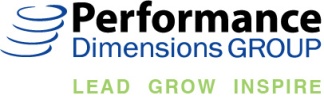 425.889.5942 (office)206.550.5513 (mobile) Lynda@PDGroup.net www.PDGroup.net